Unterrichtsidee: Das BewerbungsanschreibenAufbau und Inhalt des AnschreibensZiele:Die Schülerinnen und Schüler lernen, welche Unterlagen zu einer Bewerbung gehören.Sie beschäftigen sich mit einem Beispiel-Anschreiben und erfahren, welche Fragen in jedem Anschreiben beantwortet werden müssen.Die Jugendlichen erstellen anhand einer beispielhaften Stellenanzeige die Rohfassung eines Anschreibens.Sie erfahren, wie ihnen das Musteranschreiben dabei hilft, einem Anschreiben den formal korrekten Feinschliff zu geben.Die Klasse erfährt, dass sie die Berufsberatung bei der Bewerbung unterstützt. Beschreibung:Mit dieser Unterrichtsidee geben Sie Ihren Schülerinnen und Schülern einen Einstieg in die Themen Bewerbungsmappe und Bewerbungsanschreiben. Vermitteln Sie der Klasse zuerst, welche Unterlagen zu einer Bewerbung gehören. In einer ersten Arbeitsphase werden die Jugendlichen an das Thema Bewerbungsanschreiben herangeführt. Dabei erfahren sie, welche Inhalte in einem Bewerbungsanschreiben besonders wichtig sind. Für die zweite Arbeitsphase geben Sie den Schülerinnen und Schülern 3-4 Stellenangebote vor und lassen individuelle Formulierungen für das Anschreiben erarbeiten. In einer optionalen letzten Arbeitsphase erstellen die Schülerinnen und Schüler mithilfe des Musteranschreibens ein vollständiges Bewerbungsanschreiben im Wunschberuf.VorbereitungRaum mit Internetanschluss und Tablets/Computer vorbereitenArbeitsblatt 1 und 2 sowie das Musteranschreiben im Klassensatz ausdrucken3-4 beispielhafte Ausbildungsplatzanzeigen aus der Ausbildungsplatzsuche der Bundesagentur für Arbeit ausdruckenEinstieg: Aufbau der BewerbungsmappeLassen Sie die Klasse zum Einstieg in die Thematik den Beitrag Die Bewerbungsmappe – das muss alles rein lesen. Erläutern Sie, welche Unterlagen in die Bewerbungsmappe gehören, und gehen Sie auf die Reihenfolge ein:
AnschreibenGgf. DeckblattLebenslaufAnlagen zum Lebenslauf (Zeugnisse etc.)
Im Anschluss spielen die Schülerinnen und Schüler das Drag & Drop Spiel: So stellst du deine Bewerbungsmappe zusammen. Dadurch vertiefen sie ihr Wissen über Inhalt und Reihenfolge einer Bewerbungsmappe.Arbeitsphase 1: Wichtige Bausteine des Anschreibens kennenlernenTeilen Sie in der Klasse das Beispiel-Anschreiben aus und lassen Sie die Klasse den Infotext Ein gutes Bewerbungsschreiben auf planet-beruf.de durchlesen.Teilen Sie nun das Arbeitsblatt 1 aus. Die Schülerinnen und Schüler sollen in Partnerarbeit im Anschreiben die Antworten auf die Fragen des Arbeitsblattes markieren und anschließend das Arbeitsblatt bearbeiten. So gewinnen die Jugendlichen einen ersten Eindruck davon, wie ein Bewerbungsanschreiben aussieht und welche Inhalte es enthalten muss.Arbeitsphase 2: Wichtige Bausteine des Anschreibens selbst verfassen Bilden Sie 3-4 Arbeitsgruppen und händigen Sie jeder Arbeitsgruppe die Anzeige eines Ausbildungsplatzangebotes aus. In Gruppenarbeit überlegen die Schülerinnen und Schüler mögliche Antworten auf die zentralen Fragen eines Anschreibens: 
Warum bewerbe ich mich bei diesem Unternehmen?Welche Stärken bringe ich für diese Ausbildung mit?Was gefällt mir an dem Ausbildungsberuf? 
Im Anschluss werden die Stellenangebote der Gruppen so getauscht, dass alle Schülerinnen und Schüler eine neue Anzeige haben. Nun teilen Sie das Arbeitsblatt 2 aus. Hierbei beantworten die Jugendlichen die Fragen zu ihrem neuen Ausbildungsplatzangebot individuell. Fragen Sie die Schülerinnen und Schüler bei Unsicherheit, was sie gut können und welche Erfahrungen sie in diesem Bereich schon gesammelt haben. So fallen ihnen die Antworten leichter.Arbeitsphase 3: Wissen über das Anschreiben durch Quiz vertiefenNun setzen sich alle Schülerinnen und Schüler an einen Computer bzw. an einen Platz mit Tablet. Das Quiz Wie formuliere ich ein Anschreiben? wird geöffnet und jede/r Schüler/in spielt das Quiz durch. Das Quiz gibt den Jugendlichen Rückmeldung zu ihrem aktuellen Wissensstand, sodass sie einschätzen können, ob sie sich noch mehr informieren sollten. Optionale Zusatz- oder Hausaufgabe: Vorgaben aus dem Musteranschreiben beachtenTeilen Sie das Musteranschreiben in der Klasse aus und weisen Sie darauf hin, dass der Inhalt des Anschreibens immer an die persönliche Situation, die individuellen Fähigkeiten und die Motivation der Schülerinnen und Schüler angepasst werden muss. Erläutern Sie, dass für ein schriftliches Anschreiben bestimmte formale Anforderungen sehr genau zu berücksichtigen sind (Kopfzeile, Betreff, Unterschrift etc.) und formale Fehler zur Entscheidung des Arbeitgebers beitragen. Erläutern Sie, dass ein Anschreiben nur eine Seite lang sein sollte.
Lassen Sie die Schülerinnen und Schüler – zum Beispiel als Hausaufgabe – eine Stellenanzeige für einen Ausbildungsplatz im Wunschberuf recherchieren und ein dazu passendes Anschreiben erstellen, in dem auch die formalen Anforderungen des Musteranschreibens berücksichtigt werden.Berufsberatung nutzenDie Klasse wird von Ihnen über das Unterstützungsangebot durch die Berufsberatung ihrer Agentur für Arbeit vor Ort informiert. Die Berufsberaterinnen und Berufsberater kennen sich mit dem Bewerbungsprozess aus und können Auskünfte über Stellenangebote geben. Die Schülerinnen und Schüler erhalten dadurch hilfreiche Tipps und Anleitungen, wo und wie sie sich bewerben können.Die Unterrichtsidee auf einen Blick:Arbeitsblatt 1Beispiel-AnschreibenLea MusterfrauMusterstr. 812345 MusterstadtTel. 1234 5678910E-Mail: Lea.Musterfrau@<mailmuster>.deDachstein GmbHHerrn Günter MeisterDachsteinstr. 134567 Beispielstadt1. Juli 2022
Bewerbung um die Ausbildungsstelle als Dachdeckerin, Angebot 04 auf Ihrer WebseiteSehr geehrter Herr Meister,
wir haben uns beim Azubi-Speed-Dating der HWK Musterstadt am 26. Juni kennengelernt. Die vielfältigen und abwechslungsreichen Aufgaben im Dachdeckerberuf begeistern mich. Nach dieser Veranstaltung habe ich mich auf Ihrer Homepage über Ihr Unternehmen informiert. All das hat mich motiviert, mich bei Ihnen für eine Ausbildung als Dachdeckerin zu bewerben.
In den Ferien habe ich bei den Renovierungsarbeiten am Haus meiner Großeltern mit angepackt und meinem Vater beim Dachausbau geholfen. Beim Zuschneiden von Holzlatten habe ich festgestellt, dass ich handwerklich geschickt bin.
Auf das Arbeiten an der frischen Luft freue ich mich. Schließlich sind Wandertouren am Wochenende, die wir bei jedem Wetter unternehmen, meine große Leidenschaft.
Zurzeit besuche ich die Muster-Schule in Musterstadt, die ich im Sommer nächsten Jahres
mit dem qualifizierenden Hauptschulabschluss erfolgreich abschließen werde.
Auf die Einladung zu einem persönlichen Gespräch freue ich mich sehr.
Freundliche Grüße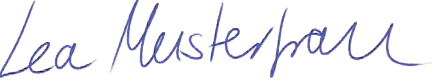 AnlagenLebenslauf mit Fotoletztes Schulzeugnis
Markiere im Beispiel-Anschreiben die Antwort auf die jeweilige Frage und trage sie in der Tabelle ein.
Arbeitsblatt 2

Beantworte die Fragen zu deiner Stellenanzeige.
Warum bewirbst du dich bei diesem Unternehmen?

Welche Stärken bringst du für diesen Ausbildungsberuf mit?

Was gefällt dir an diesem Ausbildungsberuf?
ArbeitsaufträgeErgebnisse/Zuwachs an HandlungskompetenzenMedien/MaterialInhalte und Reihenfolge von Bewerbungsunterlagen ermittelnBeispiel eines Anschreibens und wichtige Bausteine davon kennenlernenBausteine für das Bewerbungsanschreiben verfassenAufbau und Inhalt eines Anschreibens durch das Quiz prüfenInformationen zur Nutzung des Musteranschreibens und Unterstützung durch die Berufsberatung erhaltenKenntnisse zu Unterlagen und Reihenfolge einer Bewerbung erhaltenBeschäftigung mit dem Bewerbungsanschreiben Üben, ein eigenes Anschreiben zu verfassenKenntnisse über das Anschreiben ermitteln und vertiefenLernen, das Musteranschreiben zu nutzen Den Mehrwert der Berufsberatung erfahrenTafel/WhiteboardComputer-Arbeitsplätze oder internetfähige EndgeräteFragen zum AnschreibenAntwortWie ist Lea auf das Stellenangebot aufmerksam geworden?Warum bewirbt sie sich bei diesem Unternehmen?Welche Stärke kann Lea in diesem Ausbildungsberuf einsetzen?Was gefällt ihr an dieser Ausbildung?